This form should be returned to: TERMS AND CONDITIONSDEFINITIONSThe HIRER shall include the person signing the Booking Application Form and/or the organisation on whose behalf such application was made.The COUNCIL shall include its officers, servants or agents or any persons authorised by them.PURPOSEThe hirer shall use the market stall for the purpose stated on the booking form only, and for no other purpose whatsoever. The times as stated on the booking form must be adhered to.The hirer shall not sub-let the area, or any part thereof, without the written agreement of the Council.SUPERVISIONThe Hirer or person in charge of the event shall not be under 18 years of age and shall be on the premises for the entire period of hire or duration of the event. STALLThe stall holder will be responsible for providing and erecting their own stall, that is safe and fit for purpose.Pitches are 3m x 3m. You will be allocated a pitch in advance; FTC reserve the right to change pitch positions due to unforeseen circumstance.PARKINGParking is available in Gloucester Street Carpark vehicles must be moved by 10am. http://www.whitehorsedc.gov.uk/services-and-advice/transport/car-parks/car-park-locations/faringdonSome pitches have an allocated space. On a first come first serve basis. HEALTH & SAFETYHirers should undertake a risk assessment to quantify hazards, which might arise during the event and devise procedures to minimise any hazard. In addition, hirers are responsible for ensuring that all activities comply with the requirements of the Health and Safety at Work Act 1974. Food safety regulations should be adhered to and a certificate should be provided where applicable. Please contact Environmental Health for advice 01235 422403Or visit http://www.whitehorsedc.gov.uk/business/health-regulations/food-hygieneIn the event of inclement weather, the Market may be CANCELLED. The decision of the Town Council is final.SAFE USE OF APPLIANCES It is the responsibility of stallholders to ensure that all electrical appliances are regularly PAT-tested and have correct, up-to-date certification.Gas appliances should have an in-date gas hose, recent safety certificate, and must be fitted with a flame safety device.Gas cylinders must be treated according to the manufacturer’s safety guidelines.All traders with cooking equipment (ovens, wood, charcoal & gas burners, grills, toasters, etc) must bring a fire blanket, and store it visibly and within easy reach.Stallholders are not permitted to use any appliances that have not been notified to the Town Council in the application form or by email.Heaters are not permitted.GOOD ORDERThe Council shall not be responsible for any loss or damage due to leakage of water or gas, fire, government restriction or Act of God which may cause the area to be closed and the hiring interrupted or cancelledREMOVAL OF HIRER'S PROPERTYAll persons and equipment must be off the premises by the time stated on the booking form. The Council accepts no responsibility for any property left in the area.CLEANINGThe stall holder shall, at the end of the period of hire, leave the area in a clean and orderly state. If it is not, an extra cleaning charge will be made, at the discretion of the Council. The stall holder will be responsible for the removal of all rubbish from the area at the end of the event. A charge of £5 per hour that the area is booked will be made against the Hirer if this Condition is not adhered to. AUTHORISED PERSONThe person signing the Booking Form will be treated by the Council as the Authorised Person. When the Authorised Person is signing the Booking Form on behalf of an Organisation, Club, Society, Association or Company he/she must have the authority to sign and bind the organisation to the Conditions of Hire. Saturday Market booking form 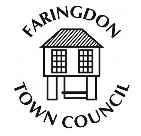  BOOKING FORM Saturday Market booking form  BOOKING FORM Saturday Market booking form  BOOKING FORM Saturday Market booking form  BOOKING FORM Name of stall holder :Address: Email:Phone:Mobile:Mobile:Type of Stall:Date: Times:Start time (including set up):9am (Market starts at 10am)Start time (including set up):9am (Market starts at 10am)End time (including clear up):2pm (Market ends at 1pm) You are welcome to stay later if busyCharges Charges Charges General Hire rate per day FREEAll hirers must provide proof of £1m public liability insuranceAll hirers must provide proof of £1m public liability insuranceAll hirers must provide proof of £1m public liability insurancePlease provide details of any appliances to be used. (NB no electric is available)Please provide details of any appliances to be used. (NB no electric is available)Please provide details of any appliances to be used. (NB no electric is available)IT IS ESSENTIAL YOU READ THE FOLLOWING STATEMENTS BEFORE SIGNINGIT IS ESSENTIAL YOU READ THE FOLLOWING STATEMENTS BEFORE SIGNINGI / We acknowledge that we have read the Terms and Conditions and have read and understand the requirements detailed.I / We hereby make application for a stall, for the purpose and on the date(s) as set out above.I / We undertake to abide by the Terms and Conditions I / We have attached a copy of our public liability insurance.I/We have attached a copy of food hygiene certificate where necessary (Please delete if not applicable)I/We are over 18 years of age.I / We acknowledge that we have read the Terms and Conditions and have read and understand the requirements detailed.I / We hereby make application for a stall, for the purpose and on the date(s) as set out above.I / We undertake to abide by the Terms and Conditions I / We have attached a copy of our public liability insurance.I/We have attached a copy of food hygiene certificate where necessary (Please delete if not applicable)I/We are over 18 years of age.Signed:Date:Print name:Organisation (if applicable):Your privacy is important to us. We need to process your data to perform administration tasks. We will comply with all data protection laws. We will only store your data for as long as we are legally required to do so.	Yes, I consent to Faringdon Health Day holding the data on this form for administration purposes only. Your privacy is important to us. We need to process your data to perform administration tasks. We will comply with all data protection laws. We will only store your data for as long as we are legally required to do so.	Yes, I consent to Faringdon Health Day holding the data on this form for administration purposes only. 